ПРОТОКОЛ № _____Доп. Вр.                    в пользу                                           Серия 11-метровых                    в пользу                                            Подпись судьи : _____________________ /_________________________ /ПредупрежденияУдаленияПредставитель принимающей команды: ______________________ / _____________________ Представитель команды гостей: _____________________ / _________________________ Замечания по проведению игры ______________________________________________________________________________________________________________________________________________________________________________________________________________________________________________________________________________________________________________________________________________________________________________________________________________________________________________________________________________________________________________________________Травматические случаи (минута, команда, фамилия, имя, номер, характер повреждения, причины, предварительный диагноз, оказанная помощь): _________________________________________________________________________________________________________________________________________________________________________________________________________________________________________________________________________________________________________________________________________________________________________________________________________________________________________Подпись судьи:   _____________________ / _________________________Представитель команды: ______    __________________  подпись: ___________________    (Фамилия, И.О.)Представитель команды: _________    _____________ __ подпись: ______________________                                                             (Фамилия, И.О.)Лист травматических случаевТравматические случаи (минута, команда, фамилия, имя, номер, характер повреждения, причины, предварительный диагноз, оказанная помощь)_______________________________________________________________________________________________________________________________________________________________________________________________________________________________________________________________________________________________________________________________________________________________________________________________________________________________________________________________________________________________________________________________________________________________________________________________________________________________________________________________________________________________________________________________________________________________________________________________________________________________________________________________________________________________________________________________________________________________________________________________________________________________________________________________________________________________________________________________________________________________________________________________________________________________________________________________________________________________________________________________________________________________________________________________________________________________________________________________________________________________________________Подпись судьи : _________________________ /________________________/ 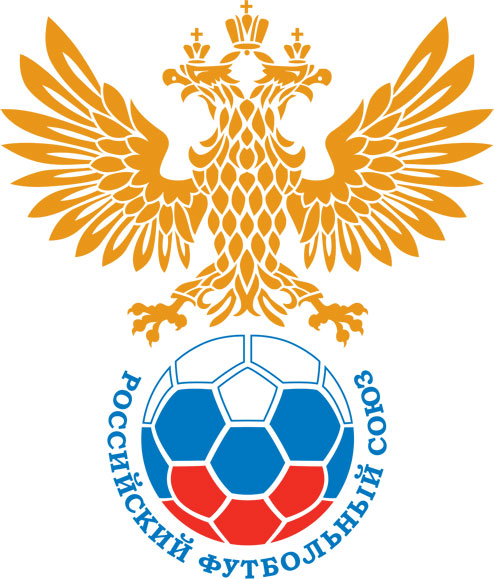 РОССИЙСКИЙ ФУТБОЛЬНЫЙ СОЮЗМАОО СФФ «Центр»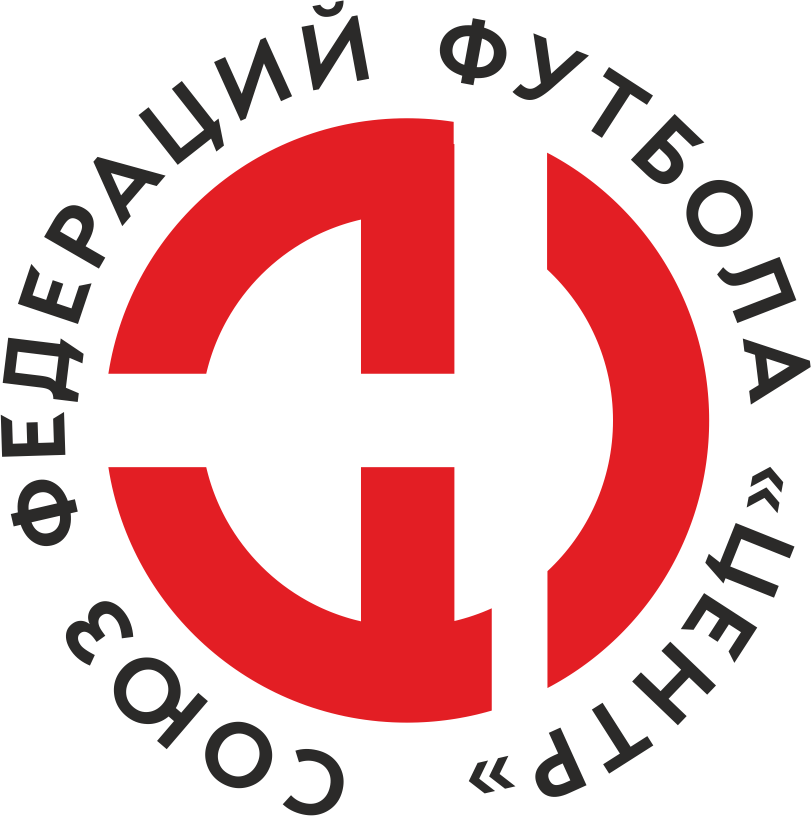    Первенство России по футболу среди команд III дивизиона, зона «Центр» _____ финала Кубка России по футболу среди команд III дивизиона, зона «Центр»Дата:5 июня 2021Металлург-Оскол (Ст. Оскол)Металлург-Оскол (Ст. Оскол)Металлург-Оскол (Ст. Оскол)Металлург-Оскол (Ст. Оскол)Академия футбола (Тамбов)Академия футбола (Тамбов)команда хозяевкоманда хозяевкоманда хозяевкоманда хозяевкоманда гостейкоманда гостейНачало:16:00Освещение:Количество зрителей:200Результат:3:0в пользуМеталлург-Оскол (Ст. Оскол)1 тайм:1:0в пользув пользу Металлург-Оскол (Ст. Оскол)Судья:Прокопов Дмитрий  (Волгоград)кат.не указано1 помощник:Ерохин Алексей (Курск)кат.не указано2 помощник:Оболенских Евгений (Курск)кат.не указаноРезервный судья:Резервный судья:Прудских Анатолийкат.1 кат.Инспектор:Егоров Николай Иванович (Липецк)Егоров Николай Иванович (Липецк)Егоров Николай Иванович (Липецк)Егоров Николай Иванович (Липецк)Делегат:СчетИмя, фамилияКомандаМинута, на которой забит мячМинута, на которой забит мячМинута, на которой забит мячСчетИмя, фамилияКомандаС игрыС 11 метровАвтогол1:0Сергей ВасильевМеталлург-Оскол (Ст. Оскол)  172:0Сергей ВасильевМеталлург-Оскол (Ст. Оскол)763:0Сергей КудринМеталлург-Оскол (Ст. Оскол)90Мин                 Имя, фамилия                          КомандаОснование69Антон АрхиповАкадемия футбола (Тамбов)второе предупреждение в матче( грубая игра)РОССИЙСКИЙ ФУТБОЛЬНЫЙ СОЮЗМАОО СФФ «Центр»РОССИЙСКИЙ ФУТБОЛЬНЫЙ СОЮЗМАОО СФФ «Центр»РОССИЙСКИЙ ФУТБОЛЬНЫЙ СОЮЗМАОО СФФ «Центр»РОССИЙСКИЙ ФУТБОЛЬНЫЙ СОЮЗМАОО СФФ «Центр»РОССИЙСКИЙ ФУТБОЛЬНЫЙ СОЮЗМАОО СФФ «Центр»РОССИЙСКИЙ ФУТБОЛЬНЫЙ СОЮЗМАОО СФФ «Центр»Приложение к протоколу №Приложение к протоколу №Приложение к протоколу №Приложение к протоколу №Дата:5 июня 20215 июня 20215 июня 20215 июня 20215 июня 2021Команда:Команда:Металлург-Оскол (Ст. Оскол)Металлург-Оскол (Ст. Оскол)Металлург-Оскол (Ст. Оскол)Металлург-Оскол (Ст. Оскол)Металлург-Оскол (Ст. Оскол)Металлург-Оскол (Ст. Оскол)Игроки основного составаИгроки основного составаЦвет футболок: Белые       Цвет гетр: белыеЦвет футболок: Белые       Цвет гетр: белыеЦвет футболок: Белые       Цвет гетр: белыеЦвет футболок: Белые       Цвет гетр: белыеНЛ – нелюбительНЛОВ – нелюбитель,ограничение возраста НЛ – нелюбительНЛОВ – нелюбитель,ограничение возраста Номер игрокаЗаполняется печатными буквамиЗаполняется печатными буквамиЗаполняется печатными буквамиНЛ – нелюбительНЛОВ – нелюбитель,ограничение возраста НЛ – нелюбительНЛОВ – нелюбитель,ограничение возраста Номер игрокаИмя, фамилияИмя, фамилияИмя, фамилия86Александр Соколов Александр Соколов Александр Соколов 23Иван Христов Иван Христов Иван Христов 21Александр Фролов Александр Фролов Александр Фролов 31Сергей Васильев Сергей Васильев Сергей Васильев 18Александр Аршинов Александр Аршинов Александр Аршинов 26Сергей Кудрин Сергей Кудрин Сергей Кудрин 3Сергей Тонких Сергей Тонких Сергей Тонких 15Петр Москалюк Петр Москалюк Петр Москалюк 22Егор Ручкин Егор Ручкин Егор Ручкин 9Сергей Баркалов Сергей Баркалов Сергей Баркалов 11Павел Колчев Павел Колчев Павел Колчев Запасные игроки Запасные игроки Запасные игроки Запасные игроки Запасные игроки Запасные игроки 1Дмитрий ДроботДмитрий ДроботДмитрий Дробот8Владимир ГайнВладимир ГайнВладимир Гайн17Сергей СавельевСергей СавельевСергей Савельев25Максим АнпиловМаксим АнпиловМаксим Анпилов33Микаел АгбалянМикаел АгбалянМикаел Агбалян28Денис ВласовДенис ВласовДенис Власов7Станислав СергеевСтанислав СергеевСтанислав СергеевТренерский состав и персонал Тренерский состав и персонал Фамилия, имя, отчествоФамилия, имя, отчествоДолжностьДолжностьТренерский состав и персонал Тренерский состав и персонал 1Владимир Алексеевич КопаевНачальник командыНачальник командыТренерский состав и персонал Тренерский состав и персонал 2Александр Михайлович СитоликВрачВрач34567ЗаменаЗаменаВместоВместоВместоВышелВышелВышелВышелМинМинСудья: _________________________Судья: _________________________Судья: _________________________11Сергей БаркаловСергей БаркаловСергей БаркаловДенис ВласовДенис ВласовДенис ВласовДенис Власов585822Егор РучкинЕгор РучкинЕгор РучкинВладимир ГайнВладимир ГайнВладимир ГайнВладимир Гайн7575Подпись Судьи: _________________Подпись Судьи: _________________Подпись Судьи: _________________33Сергей ВасильевСергей ВасильевСергей ВасильевСтанислав СергеевСтанислав СергеевСтанислав СергеевСтанислав Сергеев8484Подпись Судьи: _________________Подпись Судьи: _________________Подпись Судьи: _________________44Павел КолчевПавел КолчевПавел КолчевСергей СавельевСергей СавельевСергей СавельевСергей Савельев868655Петр МоскалюкПетр МоскалюкПетр МоскалюкМаксим АнпиловМаксим АнпиловМаксим АнпиловМаксим Анпилов888866Сергей ТонкихСергей ТонкихСергей ТонкихМикаел АгбалянМикаел АгбалянМикаел АгбалянМикаел Агбалян898977        РОССИЙСКИЙ ФУТБОЛЬНЫЙ СОЮЗМАОО СФФ «Центр»        РОССИЙСКИЙ ФУТБОЛЬНЫЙ СОЮЗМАОО СФФ «Центр»        РОССИЙСКИЙ ФУТБОЛЬНЫЙ СОЮЗМАОО СФФ «Центр»        РОССИЙСКИЙ ФУТБОЛЬНЫЙ СОЮЗМАОО СФФ «Центр»        РОССИЙСКИЙ ФУТБОЛЬНЫЙ СОЮЗМАОО СФФ «Центр»        РОССИЙСКИЙ ФУТБОЛЬНЫЙ СОЮЗМАОО СФФ «Центр»        РОССИЙСКИЙ ФУТБОЛЬНЫЙ СОЮЗМАОО СФФ «Центр»        РОССИЙСКИЙ ФУТБОЛЬНЫЙ СОЮЗМАОО СФФ «Центр»        РОССИЙСКИЙ ФУТБОЛЬНЫЙ СОЮЗМАОО СФФ «Центр»Приложение к протоколу №Приложение к протоколу №Приложение к протоколу №Приложение к протоколу №Приложение к протоколу №Приложение к протоколу №Дата:Дата:5 июня 20215 июня 20215 июня 20215 июня 20215 июня 20215 июня 2021Команда:Команда:Команда:Академия футбола (Тамбов)Академия футбола (Тамбов)Академия футбола (Тамбов)Академия футбола (Тамбов)Академия футбола (Тамбов)Академия футбола (Тамбов)Академия футбола (Тамбов)Академия футбола (Тамбов)Академия футбола (Тамбов)Игроки основного составаИгроки основного составаЦвет футболок: синие   Цвет гетр:  синиеЦвет футболок: синие   Цвет гетр:  синиеЦвет футболок: синие   Цвет гетр:  синиеЦвет футболок: синие   Цвет гетр:  синиеНЛ – нелюбительНЛОВ – нелюбитель,ограничение возрастаНЛ – нелюбительНЛОВ – нелюбитель,ограничение возрастаНомер игрокаЗаполняется печатными буквамиЗаполняется печатными буквамиЗаполняется печатными буквамиНЛ – нелюбительНЛОВ – нелюбитель,ограничение возрастаНЛ – нелюбительНЛОВ – нелюбитель,ограничение возрастаНомер игрокаИмя, фамилияИмя, фамилияИмя, фамилия95Александр Баженов Александр Баженов Александр Баженов 5Сергей Щигорев Сергей Щигорев Сергей Щигорев 22Вадим Кривоносов Вадим Кривоносов Вадим Кривоносов 21Виталий Запрудских Виталий Запрудских Виталий Запрудских 2Иван Бзикадзе Иван Бзикадзе Иван Бзикадзе 19Александр Новиков Александр Новиков Александр Новиков 6Даниил Мишутин Даниил Мишутин Даниил Мишутин 12Антон Архипов Антон Архипов Антон Архипов 10Тимофей Угрюмов Тимофей Угрюмов Тимофей Угрюмов 14Михаил Усанин Михаил Усанин Михаил Усанин 18Артем Мухаренов Артем Мухаренов Артем Мухаренов Запасные игроки Запасные игроки Запасные игроки Запасные игроки Запасные игроки Запасные игроки 9Вячеслав ШабановВячеслав ШабановВячеслав Шабанов16Николай СлавинНиколай СлавинНиколай Славин31Владислав ПавельевВладислав ПавельевВладислав Павельев7Никита ПервушинНикита ПервушинНикита Первушин20Александр МалинАлександр МалинАлександр Малин3Святослав ШабановСвятослав ШабановСвятослав Шабанов11Даниил ЖивилковДаниил ЖивилковДаниил ЖивилковТренерский состав и персонал Тренерский состав и персонал Фамилия, имя, отчествоФамилия, имя, отчествоДолжностьДолжностьТренерский состав и персонал Тренерский состав и персонал 1Тренерский состав и персонал Тренерский состав и персонал 234567Замена Замена ВместоВместоВышелМинСудья : ______________________Судья : ______________________11Тимофей УгрюмовТимофей УгрюмовАлександр Малин6022Артем МухареновАртем МухареновВячеслав Шабанов71Подпись Судьи : ______________Подпись Судьи : ______________Подпись Судьи : ______________33Михаил УсанинМихаил УсанинНикита Первушин73Подпись Судьи : ______________Подпись Судьи : ______________Подпись Судьи : ______________44Виталий ЗапрудскихВиталий ЗапрудскихВячеслав Шабанов8055Александр НовиковАлександр НовиковДаниил Живилков8266Даниил МишутинДаниил МишутинВладислав Павельев8477        РОССИЙСКИЙ ФУТБОЛЬНЫЙ СОЮЗМАОО СФФ «Центр»        РОССИЙСКИЙ ФУТБОЛЬНЫЙ СОЮЗМАОО СФФ «Центр»        РОССИЙСКИЙ ФУТБОЛЬНЫЙ СОЮЗМАОО СФФ «Центр»        РОССИЙСКИЙ ФУТБОЛЬНЫЙ СОЮЗМАОО СФФ «Центр»   Первенство России по футболу среди футбольных команд III дивизиона, зона «Центр» _____ финала Кубка России по футболу среди футбольных команд III дивизиона, зона «Центр»       Приложение к протоколу №Дата:5 июня 2021Металлург-Оскол (Ст. Оскол)Академия футбола (Тамбов)команда хозяевкоманда гостей